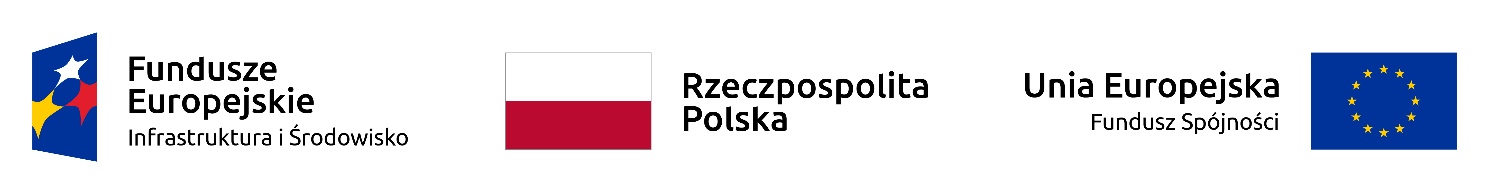 Załącznik nr 4WYKAZ wykonanych robótRealizacja zadania pn.: „Zaprojektowanie i budowa systemu kogeneracyjnego” w ramach programu 1.6 Promowanie wykorzystania wysokosprawnej kogeneracji ciepła i energii elektrycznej w oparciu o zapotrzebowanie na ciepło użytkowe ramach projektu pn.: „Budowa systemu kogeneracyjnego dla Zakładu Energetyki Cieplnej Sp. z o.o. w Nowym Dworze Mazowieckim”nazwa firmy, siedziba Uwaga:Do  wykazu dotyczącego zakresu rzeczowego wykonanych robót należy załączyć dowody (poświadczeń, że w sposób należyty, zgodnie z zasadami sztuki budowlanej i prawidłowo ukończyli, w okresie ostatnich 5 lat przed upływem terminu składania ofert, a jeżeli okres prowadzenia działalności jest krótszy  w tym okresie –  pięć  robót budowalnych polegające na wykonaniu systemu kogeneracyjnego dla zakładu przemysłowego typu PEC czynnego całodobowo składającego z min. jednej jednostki kogeneracyjnej tłokowej zasilanej gazem ziemnym, o łącznej mocy minimalnej (elektrycznej i cieplej) układu 4100kW tym minimum jedna robota budowlana polegająca na zaprojektowaniu i wybudowaniu system kogeneracyjnego dla zakładu przemysłowego typu PEC składającego się z min. dwóch jednostek kogeneracyjnych tłokowych zasilanych gazem ziemnym o minimalnej mocy łącznej każdej jednostki 4100kW  i być realizowane w ramach program operacyjnego POIiŚ 1.6.1.…………………………………………………				…………………………………………………data								podpisLp.Zakres rzeczowy wykonanych robót (opis)Zleceniodawca/miejsce wykonania / lokalizacjaData wykonania rozpoczęcie/ zakończenie1.2.3.4.5.